Внимание! Программа предварительная, могут быть изменения! https://vk.com/club139837937На сайте www.aerobic74.ru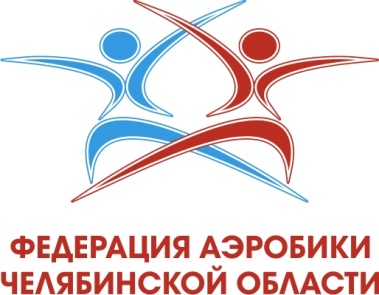 Приложение № 4ПРЕДВАРИТЕЛЬНАЯ ПРОГРАММАОткрытые областные соревнования «Надежды Урала» по спортивной аэробикеМБУ ДС «Торпедо», г. Челябинск, Копейское шоссе, д. 5,  3 декабря 2023 года2 декабря 2023 г. - день приезда2 декабря 2023 г. - день приезда3 декабря 2023 г.3 декабря 2023 г.8.00-8.30Комиссия по допуску спортсменов в соответствии с порядком пропуска на спортивный объект 8.30-8.50Совещание судей 8.00-8.55Разминка спортсменов,  опробование площадки спортсменами  9.00-11.50Финальный тур  18+ : ИЖ6-8 лет: ИЖ, ИМ, СП, Трио, Гр, ГП, ТГ.9-11: ИЖ, ИМ, Трио, Гр, ГП, ТГ  в соответствии со стартовым протоколом12.00-12.30Награждение победителей, призеров и финалистов, участников  18+6-8 лет: ИЖ, ИМ, СП, Трио, Гр, ГП, ТГ.9-11: ИЖ, ИМ, Трио, Гр, ГП, ТГ  12.30-13.00Технический перерыв (обработка дезсредствами, проветривание)12.00-13.00Разминка спортсменов,  опробование площадки спортсменами13.00-16.30Финальный тур 12-14 лет:  ИМ, ИЖ, СП, Трио, ГР, ГП, ТГ15-17: ИЖ, ИМ, Трио, ГР в соответствии со стартовым протоколом  16.30-17.00  Награждение победителей, призеров и финалистов, участников  12-14 лет:  ИМ, ИЖ, СП, Трио, ГР, ГП, ТГ15-17: ИЖ, ИМ, Трио, ГР4 декабря 2023 г. - день отъезда4 декабря 2023 г. - день отъезда